ACTIVE MORNING 9:00 – 9:20                      9:30 – 10:30ENQUIRY11:00 – 12:00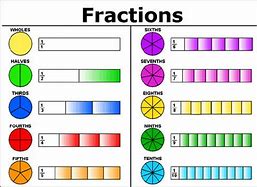 MATHS1PM – 3:15PMAFTERNOON - SINGING  & ENGLISHTHURSDAYDon’t forget Joe Wicks PE sessions are now back from 9am – 9:20am every Monday, Wednesday and Friday.Prior to the lesson starting can you please watch this video and complete the tasks To investigate suffixes: More -er and -est suffixes (thenational.academy)After, can you practice your word of the day:  ImmediateLC I can design my own planet and write a descriptionThis will be a live session delivered by Mrs Visick via TEAMS. Please log on 5 minutes prior to the session starting. Make sure that you mute your microphone but have your camera on before joining the session.You will need:paperPencilDesign your own planet template10:45 AM We will have a 15 minute break and then continue with maths. Please do not leave the session. LC: I can add fractions within 1. (numerators)Spr5.6.3 - Add fractions within 1 activity on VimeoLC: I can demonstrate my understanding of the four rules of fractions. (Denominators)You will need:paper and worksheets PencilVideo link (numerators)Fractions strips (numerators, print out 3 if you can)This will be a live session delivered by Mrs Visick via TEAMS. Please return 5 minutes prior to the session starting. Make sure that you mute your microphone but have your camera on before joining the session.Singing is at 1pm - 1:30pmPlease log on just before 1pm.You will need:FiestaMusic makes the world go roundGive it all you’ve  got! PolperroEnglishLC:I can use my best handwriting to write my final acrostic poem.You will need:PlanningBest writing paperPen or dark pencilplanningWhen you have finished your work I would like you to settle down somewhere comfortable and spend 15 – 20 minutes reading your book.